МУНИЦИПАЛЬНОЕ КАЗЕННОЕ УЧРЕЖДЕНИЕ КУЛЬТУРЫ«НАУРСКАЯ ЦЕНТРАЛИЗОВАННАЯ БИБЛИОТЕЧНАЯ СИСТЕМА»366128 ЧР, Наурский район, ст. Наурская, ул. Лермонтова 39 Тел/факс (871-43) 2-22-49«30» июня 2020 год                                                                                                                                                                                  № 109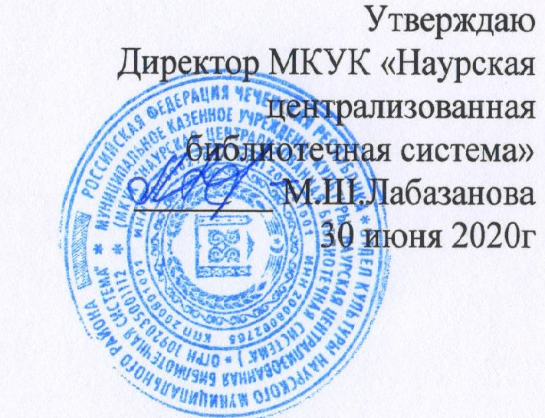                                                                                                                                      ПЛАНработы МКУК «Наурская ЦБС» по профилактике предупреждения дорожно - транспортных происшествий и безопасности дорожного движения на 3 квартал 2020 год                                                                                    Зав. МБО МКУК «Наурская ЦБС»                                         Молочаева Л.Г. 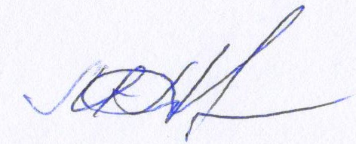 №Наименование мероприятияДата проведения Место проведенияОтветственныйИюль1Урок «Помни: правила гражданин!  На страже дорог ГБДД» 3 июля Калиновская библиотека-филиал №1.12:00Махмудова Н.Б. Заведующая2Познавательное занятие «Там, где зебра переход»4 июля Калиновская детская библиотека-филиал №2.11:00Лабазанова Д.Х. Заведующая3Час вопросов и ответов «Что ты знаешь о ПДД?»3 июля Ищерская библиотека-филиал №4.11:00Гожева Т.В. Заведующая4Дискуссия-обзор: «Мой друг надежный – знак дорожный»17 июля Чернокозовская библиотека-филиал №5. 11:00Болдырева Л.Н. Заведующая5Урок «Знаки дорожные помни всегда»16 июля Савельевская библиотека-филиал №7. 14:00  Ибрагимова Л.А.Заведующая6Обзор «Мой друг надежный-знак дорожный»17 июля Капустинская библиотека-филиал №10.11:00Сулейманова З.В. Заведующая7Урок безопасности «Знаки дорожного движения-достойны уважения»22 июля Рубежненская библиотека-филиал №8.11:00Ветушева С.А. Заведующая8Познавательный час «Осторожно, пешеход!»7 июля Фрунзенская библиотека-филиал №13. 15:30  Зубайраева А.А. Заведующая9Беседа «Опасность на дорогах»10 июля Юбилейненская библиотека-филиал №14.16:00Исаева Я.С. Заведующая10Книжная выставка «Правила дорожные знать каждому положено»16 июля Алпатовская библиотека-филиал №15.14:00Мезиева М.Ш. Заведующая11Игра- викторина «Внимание –дорога»29 июля Новотерская библиотека-филиал №16.14:00Хутиева Б.А. ЗаведуующаяАвгуст12Урок «Как вести себя при ДТП»28 августа Калиновская библиотека-филиал №1.11:00Махмудова Н.Б. Заведующая13Беседа-игра «Азбука маленького пешехода»13августа Калиновская библиотека-филиал №2.12:00Лабазанова Д.Х. Заведующая14Игра «Ехали медведи на велосипеде...»10 августа Ищерская библиотека-филиал №4.11:00Гожева Т.В. Заведующая15Познавательный урок «Безопасность на дорогах»27 августа Чернокозовская библиотека-филиал №5.12:00Болдырева Л.Н. Заведующая16Познавательная беседа «Путешествие в страну правил дорожного движения»12 августа Николаевская библиотека-филиал №6.14:00Муцулханеова С.А. Заведующая17Урок «По мотивам железных дорог»21 августа Савельевская библиотека-филиал №7.14:00  Ибрагимова Л.А.Заведующая18Беседа «Наш друг-Светофор»20 август Левобережненская библиотека-филиал №9.12:00Гармаева К.Д. Заведующая19Познавательный урок «Безопасность на дорогах»27 августа Капустинская библиотека-филиал №10.12:00Сулейманова З.В. Заведующая20Игра-викторина: «Автомобиль, дорога, пешеход»3 августа Ново-Солкушинская библиотека-филиал №12.14:00 Зубайраева З.У.Заведующая21Беседа «Улица, подросток»25 августа Фрунзенская библиотека-филиал №13.15:00  Зубайраева А.А. Заведующая22Познавательное путешествие «В гостях у светофора»5 августа Алпатовская библиотека-филиал №4.11:00Мезиева М.Ш. ЗаведующаяСентябрь 23Викторина «Что? Где? Когда?»28 сентября Калиновская библиотека-филиал №1.11:00Махмудова Н.Б. Заведующая24Урок «Будь внимателен!»18 сентября Калиновская детская библиотека-филиал №2.11:00Лабазанова Д.Х. Заведующая25Памятка «Внимание: ты участник дорожного движения»17 сентября Ищерская библиотека-филиал №4.11:00Гожева Т.В. Заведующая26Познавательная игра: «У безопасности каникул не бывает!»19 сентября Чернокозовская библиотека-филиал №5. 11:00Болдырева Л.Н. Заведующая27Конкурс-игра «Дорожный лабиринт»15 сентября Николаевская библиотека-филиал №6.11:00 Муцулханова С.А. Заведующая28Урок «Автомобиль – пропуск в вечность»3 сентября Савельевская библиотека-филиал №7.14:00 Ибрагимова Л.А. Заведующая29Конкурс рисунков «Нарисуй светофор» 24 сентября Рубежненская библиотека-филиал №8.12:00Ветушева С.А. Заведующая30Книжная выставка «Правила движения достойны уважения»12 сентября Левобережненская библиотека-филиал №9Гармаева К.Д. Заведующая31Познавательная игра «У безопасности каникул не бывает!»19 сентября Капустинская библиотека-филиал №10.11:00Сулейманова З.В. Зваедующая32Познавательный урок «Там, где зебра»12 сентября Ульяновская библиотека-филиал №11.12:00Мицаев Р.М. Заведующий33Познавательный час «Азбука юного пешехода»21 сентября Ново-Солкушинская библиотека-филиал №12.14:00 Зубайраева З.У. Заведующая34Познавательный урок «Безопасное колесо»23 сентября Фрунзенская библиотека-филиал №13.11:00  Зубайраева А.А. Заведующая35Игровая беседа «Твоя безопасность»12 сентября Юбилейненская библиотека-филиал №14. 12:00    Исаева Я.С. Заведующая36Час безопасности «Азбука улиц и дорог»7 сентября Алпатовская библиотека-филиал №15.14:00Мезиева М.Ш. Заведующая37Беседа « Основные причины ДТП»13 сентября Новотерская библиотека-филиал №16.12:00Хутиева Б.А. Заведующая